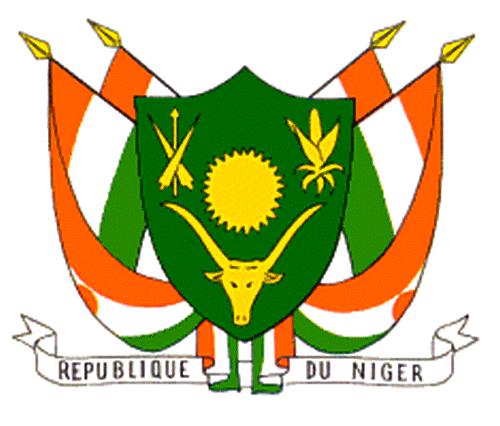 REPUBIQUE DU NIGER                                                    Fraternité-Travail-Progrès    Ambassade à Paris154, rue de Longchamp                                                                                            75116    -  Paris 01.45.04.80.60 01.45.04.79.73Website : www.ambassadeniger-fr.orgEmail : consulat@ambassadeniger-fr.orgFICHE D’IMMATRICULATION CONSULAIRE(destinée au fichier du consulat)                                   N°___________/2022Nom : __________________________________________________________Prénom (s) : _____________________________________________________Date de naissance :  ______________________________________________Lieu de naissance : _______________________________________________Nom et prénom du Père   : _________________________________________Nom et prénom de la Mère : ______________________________________ Profession : ____________________________________________________Adresse : _______________________________________________________Mail :___________________________________________________________Tél. :__________________________  Portable :_______________________Lieu de travail ou d’études : ______________________________________Date d’arrivée dans la circonscription ou en France : _________________Attache familiale au Niger avec numéro de tél. : _____________________Attache familiale en France avec numéro de tél. _____________________Situation familiale : _____________________________________________Pièce d’identité : _______________________________________________Fait à Paris, le _____________________Signature ou empreinte main gauche